         В соответствии с Национальным планом («дорожная карта») развития конкуренции в Российской Федерации на 2021 - 2025 годы, утвержденного распоряжением Правительства Российской Федерации от 02.09.2021 г. № 2424-р, распоряжением Правительства Российской Федерации от 18.10.2018 г. № 2258-р «О методических рекомендациях по созданию и организации федеральными органами исполнительной власти системы внутреннего обеспечения соответствия требованиям антимонопольного законодательства», администрация Батыревского муниципального округа Чувашской РеспубликиПОСТАНОВЛЯЕТ:1. Создать в администрации Батыревского муниципального округа Чувашской Республики систему внутреннего обеспечения соответствия требованиям антимонопольного законодательства (антимонопольный комплаенс);          2. Утвердить прилагаемое Положение об организации в администрации Батыревского муниципального округа Чувашской Республики системы внутреннего обеспечения соответствия требованиям антимонопольного законодательства.       3. Признать утратившим силу постановление администрации Батыревского района Чувашской Республики от 14.02.2019 г. № 100 «О создании системы внутреннего обеспечения соответствия требованиям антимонопольного законодательства в администрации Батыревского района Чувашской Республики (антимонопольном комплаенсе)».      4. Контроль за исполнением настоящего постановления возложить на заместителя главы-начальника отдела экономики, сельского хозяйства и инвестиционной деятельности администрации Батыревского муниципального округа Чувашской Республики В.И. Львова.          5. Настоящее постановление вступает в силу после его официального опубликования. Глава Батыревского муниципального округа	        				                        Р.В.Селиванов          Приложение
к постановлению администрации
Батыревского муниципального округа
Чувашской Республики
от 30 декабря 2023 г.№1619Положение
об организации в администрации Батыревского муниципального округа Чувашской Республики системы внутреннего обеспечения соответствия требованиям антимонопольного законодательства I. Общие положения          1.1. Положение об организации системы внутреннего обеспечения соответствия требованиям антимонопольного законодательства в администрации Батыревского муниципального округа Чувашской Республики (далее - Положение) в соответствии с Национальным планом («дорожная карта») развития конкуренции в Российской Федерации на 2021 - 2025 годы, утвержденного распоряжением Правительства Российской Федерации от 02.09.2021 № 2424-р, в целях обеспечения соответствия деятельности Администрации требованиям антимонопольного законодательства и профилактики нарушений требований антимонопольного законодательства в деятельности Администрации.         1.2. Для целей Положения используются понятия, цели, задачи и принципы, установленные распоряжением Правительства Российской Федерации от 18 октября 2018 г. № 2258-р «Об утверждении методических рекомендаций по созданию и организации федеральными органами исполнительной власти системы внутреннего обеспечения соответствия требованиям антимонопольного законодательства».II. Организация антимонопольного комплаенса         2.1. Общий контроль организации антимонопольного комплаенса и обеспечения его функционирования осуществляется главой Батыревского муниципального округа Чувашской Республики, который:       а) вводит в действие акт об антимонопольном комплаенсе, вносит в него изменения, а также принимает внутренние документы, регламентирующие реализацию антимонопольного комплаенса;       б) применяет предусмотренные законодательством Российской Федерации меры ответственности за нарушение муниципальными служащими администрации Батыревского муниципального округа Чувашской Республики правил антимонопольного комплаенса;        в) рассматривает материалы, отчеты и результаты периодических оценок эффективности функционирования антимонопольного комплаенса и принимает меры, направленные на устранение выявленных недостатков;        г) осуществляет контроль за устранением выявленных недостатков антимонопольного комплаенса;       д) утверждает карту комплаенс-рисков администрации Батыревского муниципального округа Чувашской Республики;      е) утверждает ключевые показатели эффективности антимонопольного комплаенса;      ж) утверждает план мероприятий («дорожную карту») по снижению комплаенс-рисков администрации Батыревского муниципального округа Чувашской Республики;     з) подписывает доклад об антимонопольном комплаенсе, утверждаемый Коллегиальным органом.        Функции уполномоченного подразделения, связанные с организацией и функционированием антимонопольного комплаенса, распределяются между структурными подразделениями администрации Батыревского муниципального округа.      2.2. Функции уполномоченного подразделения, связанные с организацией и функционированием антимонопольного комплаенса, распределяются между отделом организационно-контрольной, правовой и кадровой работы, отделом экономики, сельского хозяйства и инвестиционной деятельности администрации Батыревского муниципального округа Чувашской Республики.           2.3. К компетенции отдела организационно-контрольной работы, отдела правовой и кадровой работы, отдела экономики и инвестиционной деятельности администрации Батыревского муниципального округа Чувашской Республики относятся следующие функции уполномоченного подразделения:          а) выявление комплаенс-рисков, учет обстоятельств, связанных комплаенс-рисками, определение вероятности возникновения комплаенс-рисков;          б) консультирование служащих администрации Батыревского муниципального округа Чувашской Республики по вопросам, связанным с соблюдением антимонопольного законодательства и антимонопольным комплаенсом;           в) организация взаимодействия с другими структурными подразделениями администрации Батыревского муниципального округа Чувашской Республики по вопросам, связанным с антимонопольным комплаенсом;         г) инициирование проверок, связанных с нарушениями, выявленными в ходе контроля соответствия деятельности муниципальных служащих требованиям антимонопольного законодательства и участие в них в порядке, установленном действующим законодательством;         д) подготовка и внесение на утверждение главы Батыревского муниципального округа Чувашской Республики карты комплаенс-рисков администрации Батыревского муниципального округа Чувашской Республики;         е) определение и внесение на утверждение главы Батыревского муниципального округа Чувашской Республики ключевых показателей эффективности антимонопольного комплаенса;        ж) выявление конфликта интересов в деятельности служащих и структурных подразделений администрации Батыревского муниципального округа Чувашской Республики, разработка предложений по их исключению;       з) проведение проверок в случае, предусмотренных пунктом 3.12. Положения;и) ознакомление гражданина Российской Федерации с Положением при поступлении на муниципальную службу в администрации Батыревского муниципального округа Чувашской Республики;        к) взаимодействие с антимонопольным органом и организация содействия ему в части, касающейся вопросов, связанных с проводимыми проверками.         2.4. К компетенции отдела организационно-контрольной работы, отдела правовой и кадровой работы, отдела экономики, сельского хозяйства и инвестиционной деятельности администрации Батыревского муниципального округа Чувашской Республики относятся следующие функции уполномоченного подразделения:          а) подготовка и предоставление главе Батыревского муниципального округа Чувашской Республики проекта постановления об антимонопольном комплаенсе (внесение изменений в постановления об антимонопольном комплаенсе);          б) организация систематического обучения работников администрации Батыревского муниципального округа Чувашской Республики требованиям антимонопольного законодательства и антимонопольного комплаенса;         в) подготовка для подписания главой Батыревского муниципального округа Чувашской Республики и утверждения Коллегиальным органом проекта доклада об антимонопольном комплаенсе.          2.5. К компетенции отдела  экономики, сельского хозяйства и инвестиционной деятельности администрации Батыревского муниципального округа Чувашской Республики относятся следующие функции уполномоченного подразделения по информированию главы Батыревского муниципального округа Чувашской Республики о внутренних документах, которые могут повлечь нарушение антимонопольного законодательства, противоречить антимонопольному законодательству и антимонопольному комплаенсу.         2.6. Функции коллегиального органа, осуществляющего оценку эффективности организации и функционирования антимонопольного комплаенса, возлагаются на Общественную палату Батыревского муниципального округа Чувашской Республики.         2.7. К функциям Общественной палаты Батыревского муниципального округа Чувашской Республики относятся:         а) рассмотрение и оценка плана мероприятий ("дорожной карты") по снижению комплаенс-рисков администрации Батыревского муниципального округа Чувашской Республики в части, касающейся функционирования антимонопольного комплаенса;        б) рассмотрение и утверждение доклада об антимонопольном комплаенсе.III. Выявление и оценка рисков нарушения администрации Батыревского муниципального округа Чувашской Республики антимонопольного законодательства (комплаенс-рисков)         3.1. Выявление и оценка комплаенс-рисков администрации Батыревского муниципального округа Чувашской Республики осуществляется отделом экономики, сельского хозяйства и инвестиционной деятельности и отделом правовой и кадровой работы администрации Батыревского муниципального округа Чувашской Республики.        3.2. В целях выявления комплаенс-рисков отделом экономики, сельского хозяйства и инвестиционной деятельности и отделом правовой и кадровой работы администрации Батыревского муниципального округа Чувашской Республики в срок не позднее 1 апреля года, следующего за отчетным, проводятся:          а) анализ выявленных нарушений антимонопольного законодательства в деятельности администрации Батыревского муниципального округа Чувашской Республики;          б) анализ нормативных правовых актов администрации Батыревского муниципального округа Чувашской Республики, а также правовых актов, направленных на регулирование отношений, связанных с защитой конкуренции, предупреждением и пресечением монополистической деятельности и недобросовестной конкуренции и адресованных неопределенному кругу лиц, которые могут иметь признаки нарушения антимонопольного законодательства (публичные заявления, письма, консультации и т.д.);          в) анализ проектов нормативных правовых актов администрации Батыревского муниципального округа Чувашской Республики;          г) мониторинг и анализ практики применения администрацией Батыревского муниципального округа Чувашской Республики антимонопольного законодательства (в части соответствующих обзоров и обобщений администрации Батыревского муниципального округа Чувашской Республики);          д) систематическая оценка эффективности разработанных и реализуемых мероприятий по снижению комплаенс-рисков.          3.3. При проведении мероприятий, предусмотренных пунктом 3.2 Положения, отдел экономики, сельского хозяйства и инвестиционной деятельности и отдел правовой кадровой работы администрации Батыревского муниципального округа Чувашской Республики осуществляет сбор сведений в структурных подразделениях администрации Батыревского муниципального округа Чувашской Республики.Руководители структурных подразделений администрации Батыревского муниципального округа Чувашской Республики обеспечивают предоставление в отдел экономики, сельского хозяйства и инвестиционной деятельности либо в отдел правовой и кадровой работы администрации Батыревского муниципального округа Чувашской Республики необходимых документов, в срок не позднее 1 апреля года, следующего за отчетным.          3.5. При проведении (не реже одного раза в год) отделом экономики, сельского хозяйства и инвестиционной деятельности и отделом правовой и кадровой работы администрации Батыревского муниципального округа Чувашской Республики выявленных нарушений антимонопольного законодательства реализуются мероприятия:           а) сбор в структурных подразделениях администрации Батыревского муниципального округа Чувашской Республики сведений о наличии нарушений антимонопольного законодательства;          б) составление перечня нарушений антимонопольного законодательства в администрации Батыревского муниципального округа Чувашской Республики, который содержит информацию о нарушении (с указанием нарушенной нормы антимонопольного законодательства, краткого изложения сути нарушения, последствий нарушения антимонопольного законодательства и результата рассмотрения нарушения антимонопольным органом), позицию Чувашского УФАС России, сведения о мерах по устранению нарушения, сведения о мерах, направленных на недопущение повторения нарушения.         3.6. При проведении отделом экономики, сельского хозяйства и инвестиционной деятельности и отделом правовой и кадровой работы администрации Батыревского муниципального округа Чувашской Республики анализа нормативных правовых актов администрации Батыревского муниципального округа Чувашской Республики реализуются мероприятия:          а) разработка исчерпывающего перечня нормативных правовых актов администрации Батыревского муниципального округа Чувашской Республики (далее - перечень актов) с приложением к перечню актов текстов таких актов, за исключением актов, содержащих сведения, относящиеся к охраняемой законом тайне, который размещается на официальном сайте (в срок не позднее мая отчетного года);         б) размещение на официальном сайте администрации Батыревского муниципального округа Чувашской Республики уведомления о начале сбора замечаний и предложений организаций и граждан по перечню актов (в срок не позднее мая отчетного года);        в) сбор и анализ представленных замечаний и предложений организаций и граждан по перечню актов (в период с мая по август отчетного года);        г) представление главе Батыревского муниципального округа Чувашской Республики сводного доклада с обоснованием целесообразности (нецелесообразности) внесения изменений в нормативные правовые акты администрации Батыревского муниципального округа Чувашской Республики (в срок не позднее сентября отчетного года).          3.7. При проведении анализа проектов нормативных правовых актов реализуются мероприятия (в течение отчетного года):         а) размещение на официальном сайте информационно-телекоммуникационной сети "Интернет" проекта нормативного правового акта с необходимым обоснованием реализации предлагаемых решений, в том числе их влияния на конкуренцию;        б) сбор и оценка поступивших замечаний и предложений организаций и граждан по проекту нормативного правового акта.          3.8. При проведении мониторинга и анализа практики применения антимонопольного законодательства реализуются мероприятия:          а) сбор на постоянной основе сведений о правоприменительной практике в администрации Батыревского муниципального округа Чувашской Республики (в части соответствующих обзоров и обобщений администрации);         б) подготовка по итогам сбора информации, предусмотренной подпунктом "а" настоящего пункта, аналитической справки об изменениях и основных аспектах правоприменительной практики в администрации Батыревского муниципального округа Чувашской Республики.         3.9. Выявленные комплаенс-риски отражаются в карте комплаенс-рисков администрации Батыревского муниципального округа Чувашской Республики согласно разделу IV Положения.         3.10. Выявленные комплаенс-риски отражаются в карте комплаенс-рисков в порядке убывания уровня комплаенс-рисков.3.14. Информация о проведении выявления и оценки комплаенс-рисков включается в доклад об антимонопольном комплаенсе.        IV. Карта комплаенс-рисков        4.1. В карту комплаенс-рисков включаются:- выявленные риски (их описание);- описание причин возникновения рисков;- описание условий возникновения рисков.           4.2. Карта комплаенс-рисков администрации Батыревского муниципального округа Чувашской Республики утверждается главой Батыревского муниципального округа Чувашской Республики и размещается на официальном сайте в информационно-телекоммуникационной сети «Интернет» в срок не позднее 1 апреля отчетного года.V. План мероприятий («дорожная карта») по снижению комплаенс-рисков              5.1. В целях снижения комплаенс-рисков отделом экономики, сельского хозяйства и инвестиционной деятельности и отделом организационно-контрольной работы, отделом правовой и кадровой работы администрации Батыревского муниципального округа Чувашской Республики ежегодно разрабатывается план мероприятий ("дорожная карта") по снижению комплаенс-рисков администрации Батыревского муниципального округа Чувашской Республики. План мероприятий ("дорожная карта") по снижению комплаенс-рисков администрации Батыревского муниципального округа Чувашской Республики подлежит пересмотру в случае внесения изменений в карту комплаенс-рисков.            5.2. План мероприятий ("дорожная карта") по снижению комплаенс-рисков должен содержать в разрезе каждого комплаенс-риска (согласно карте комплаенс-рисков) конкретные мероприятия, необходимые для устранения выявленных рисков.В плане мероприятий ("дорожной карте") по снижению комплаенс-рисков в обязательном порядке должны быть указаны:- общие меры по минимизации и устранению рисков;- описание конкретных действий (мероприятий), направленных на минимизацию и устранение комплаенс-рисков;- ответственное лицо (должностное лицо, структурное подразделение);- срок исполнения мероприятия.При необходимости в плане мероприятий ("дорожной карте") по снижению комплаенс-рисков могут быть указаны дополнительные сведения:- необходимые ресурсы;- календарный план (для многоэтапного мероприятия);- показатели выполнения мероприятия, критерии качества работы;- требования к обмену информацией и мониторингу.            5.3. План мероприятий ("дорожная карта") по снижению комплаенс-рисков утверждается главой Батыревского муниципального округа Чувашской Республики в срок не позднее 31 декабря года, предшествующему году, на который планируются мероприятия.          5.4 Отдел экономики, сельского хозяйства и инвестиционной деятельности, отдел организационно-контрольной работы, отдел правовой и кадровой работы администрации Батыревского муниципального округа Чувашской Республики осуществляет мониторинг исполнения мероприятий плана мероприятий ("дорожной карты") по снижению комплаенс-рисков в администрации Батыревского муниципального округа Чувашской Республики.5.5. Информация об исполнении плана мероприятий ("дорожной карты") по снижению комплаенс-рисков подлежит включению в доклад об антимонопольном комплаенсе.VI. Ключевые показатели эффективности антимонопольного комплаенса6.1. Установление и оценка достижения ключевых показателей эффективности антимонопольного комплаенса представляют собой часть системы внутреннего контроля, в процессе которой происходит оценка качества работы (работоспособности) системы управления комплаенс-рисками в течение отчетного периода. Под отчетным периодом понимается календарный год.6.2. Ключевые показатели эффективности антимонопольного комплаенса устанавливаются как для администрации Батыревского муниципального округа Чувашской Республики в целом, так и для структурных подразделений администрации Батыревского муниципального округа Чувашской Республики.6.3. Ключевые показатели эффективности антимонопольного комплаенса представляют собой количественные характеристики работы (работоспособности) системы управления комплаенс-рисками. Такие количественные значения (параметры) могут быть выражены как в абсолютных значениях (единицы, штуки), так и в относительных значениях (проценты, коэффициенты).         VII. Оценка эффективности антимонопольного комплаенса          7.1. Оценка эффективности организации и функционирования в администрации Батыревского муниципального округа Чувашской Республики антимонопольного комплаенса осуществляется Общественным советом Батыревского муниципального округа Чувашской Республики по результатам рассмотрения доклада об антимонопольном комплаенсе.          7.2. При оценке эффективности организации и функционирования антимонопольного комплаенса Общественный совет Батыревского муниципального округа Чувашской Республики использует материалы, содержащиеся в докладе об антимонопольном комплаенсе, а также:          а) карту комплаенс-рисков на отчетный период;          б) ключевые показатели эффективности антимонопольного комплаенса на отчетный период;           в) план мероприятий ("дорожную карту") по снижению комплаенс-рисков на отчетный период.VIII. Доклад об антимонопольном комплаенсе.          VIII. Доклад об антимонопольном комплаенсе должен содержать:а) информацию о результатах проведенной оценки комплаенс-рисков;б) информацию об исполнении мероприятий по снижению комплаенс-рисков;в) информацию о достижении ключевых показателей эффективности антимонопольного комплаенса.          8.1. Доклад об антимонопольном комплаенсе, утвержденный Общественным советом Батыревского муниципального округа Чувашской Республики, размещается на официальном сайте администрации Батыревского муниципального округа Чувашской республики в информационно-телекоммуникационной сети "Интернет" в течение 5 рабочих дней с момента его утверждения.IX. Ознакомление с антимонопольным комплаенсом.	Проведение обучения требованиям антимонопольного законодательства и антимонопольного комплаенса9.1. При поступлении на муниципальную службу в администрацию Батыревского муниципального округа Чувашской Республики отдел организационно-контрольной работы, отдел правовой и кадровой работы администрации Батыревского муниципального округа Чувашской Республики обеспечивает ознакомление гражданина Российской Федерации с настоящим Положением. 9.2. Отделом экономики, сельского хозяйства и инвестиционной деятельности, совместно с отделом организационно-контрольной работы, отделом правовой и кадровой работы администрации Батыревского муниципального округа Чувашской Республики организуется систематическое обучение работников требованиям антимонопольного законодательства и антимонопольного комплаенса в следующих формах:- вводный (первичный) инструктаж;- целевой (внеплановый) инструктаж;- иные обучающие мероприятия.9.3. Вводный (первичный) инструктаж и ознакомление с основами антимонопольного законодательства и Положением проводятся при приеме работников на работу.Вводный (первичный) инструктаж осуществляется в рамках ежеквартальных семинаров для вновь принятых сотрудников. 9.4. Целевой (внеплановый) инструктаж проводится при изменении антимонопольного законодательства, приказа об антимонопольном комплаенсе, а также в случае реализации комплаенс-рисков в деятельности администрации Батыревского муниципального округа Чувашской Республики.Целевой (внеплановый) инструктаж может осуществляться в форме доведения до заинтересованных структурных подразделений информационных сообщений.9.5. Информация о проведении ознакомления служащих (работников) с антимонопольным комплаенсом, а также о проведении обучающих мероприятий включается в доклад об антимонопольном комплаенсе.X. Ответственность10.1. Отдел организационно-контрольной работы, отдел правовой и кадровой работы, и отдел экономики, сельского хозяйства и инвестиционной деятельности администрации Батыревского муниципального округа Чувашской Республики несут ответственность за организацию и функционирование антимонопольного комплаенса в администрации Батыревского муниципального округа Чувашской Республики в соответствии с законодательством Российской Федерации.10.2. Муниципальные служащие администрации Батыревского муниципального округа Чувашской Республики несут дисциплинарную ответственность в соответствии с законодательством Российской Федерации за неисполнение внутренних документов, регламентирующих процедуры и мероприятия антимонопольного комплаенса.ЧĂВАШ  РЕСПУБЛИКИН         ПАТĂРЬЕЛ                                                     МУНИЦИПАЛЛĂ ОКРУГĔН         АДМИНИСТРАЦИЙĔ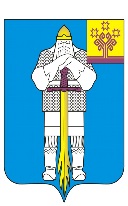 ЧУВАШСКАЯ РЕСПУБЛИКААДМИНИСТРАЦИЯ         БАТЫРЕВСКОГОМУНИЦИПАЛЬНОГО ОКРУГА         ЙЫШĂНУ30.12.2023 ç.,  № 1619        Патăрьел ялě  ПОСТАНОВЛЕНИЕ          30.12.2023 г. № 1619                      село Батырево«О создании системы внутреннего обеспечения соответствия требованиям антимонопольного законодательства в администрации  Батыревского муниципального округа Чувашской Республики (антимонопольном комплаенсе)»